„PISANKA I PALMA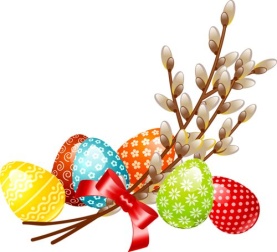     WIELKANOCNA 2024”RegulaminIV edycji Miejskiego konkursu plastyczno-technicznego			Organizator: Szkoła Podstawowa nr 21 im. Józefa Lompy	 ul. Worpie 14-16,  41-906 BytomCele Konkursu:Upowszechnianie tradycji związanych z tematyką Świąt Wielkanocnych.Popularyzowanie i poszerzanie wiedzy na temat symboliki i znaczenia pisanki 
oraz palmy wielkanocnej.Rozwijanie twórczych umiejętności uczniów szkół podstawowych.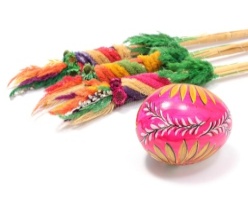 Kategorie:Pisanka wielkanocna wykonana techniką dowolną.Palma wielkanocna wykonana techniką dowolną.Zasady uczestnictwa:Konkurs skierowany jest do uczniów klas I-IV ze szkół podstawowych w Bytomiu.Zadaniem uczestnika jest wykonanie pisanki lub palmy w formie pracy przestrzennej i dostarczenie jej do świetlicy szkolnej przy Szkole Podstawowej nr 21 w Bytomiu w godzinach 7:00-15:00.Termin nadsyłania prac: 21.03.2024 r.Ogłoszenie wyników: do 05.04.2024 r. na stronie internetowej OrganizatoraPrace mają posiadać przypięte załączniki 1 i 2.Wszystkie prace stają się własnością organizatorów i nie podlegają zwrotowi.Kontakt: Beata Domagała-Golonka beata.domagala-golonka@sp21.bytom.pl, Grzegorz Mączka grzegorz.maczka@sp21.bytom.pl SERDECZNIE ZAPRASZAMY DO UDZIAŁU W KONKURSIE!Załącznik nr 1Karta Informacyjna(wypełnić drukowanymi literami)Załącznik nr 2Wyrażam zgodę na przetwarzanie danych osobowych mojego dziecka …………………………………………………………………………………………………...(imię i nazwisko dziecka)
w zakresie imię, nazwisko, wiek, nazwa szkoły, wizerunek i umieszczanie/publikowanie ich:na terenie szkoły                                                        TAK/NIE* na stronie internetowej szkoły                                   TAK/NIE*w celach organizacji i przeprowadzenia IV edycji Miejskiego konkursu plastyczno-technicznego „Pisanka i palma wielkanocna” i udostępniania/opublikowania informacji o wynikach.Zostałam/łem poinformowana/y o możliwości cofnięcia w dowolnym momencie zgody na przetwarzanie danych osobowych. Wycofanie zgody nie wpłynie na zgodność z prawem przetwarzania, którego dokonano na podstawie zgody przed jej wycofaniem. Zgodę można cofnąć poprzez złożenie oświadczenia. ………………………………………..                                                                                           Data i czytelny podpis(imię i nazwisko rodzica/prawnego opiekuna)Administratorem Danych Osobowych  jest:    Szkoła Podstawowa nr 21 im. Józefa Lompy w Bytomiu z siedzibą przy ul. Worpie 14-16 tel. (32) 2802930.dane kontaktowe Inspektora IOD; adres ul. Smolenia 35,  mail: iod_edu@um.bytom.pl Dane osobowe są przetwarzane przez Administratora na podstawie  art. 6 ust. 1 lit. e RODO w związku z realizacją zadania w interesie publicznym, które polega na organizacji i przeprowadzeniu IV edycji Miejskiego konkursu plastyczno-technicznego „Pisanka i palma wielkanocna” oraz na podstawie  wyrażonej zgody art. 6 ust. 1 lit. a RODO w celu opublikowania informacji o uczestnikach IV edycji Miejskiego konkursu plastyczno-technicznego „Pisanka i palma wielkanocna”Odbiorcami danych osobowych są podmioty świadczące usługi na rzecz Administratora obsługujące system informatyczny.Dane osobowe będą przetwarzane przez okres organizacji i przeprowadzenia IV edycji Miejskiego konkursu plastyczno-technicznego „Pisanka i palma wielkanocna” udostępnienia informacji o jego wynikach .Osoba, której dane dotyczą ma prawo dostępu do treści swoich danych oraz prawo do ich sprostowania, usunięcia, ograniczenia przetwarzania, prawo do wniesienia sprzeciwu, prawo do cofnięcia zgody w dowolnym momencie oraz prawo do wniesienia skargi do organu nadzorczego – Prezesa Urzędu Ochrony Danych Osobowych ul. Stawki 2, 00-193 Warszawa, gdy uzna, iż przetwarzanie danych osobowych jego dotyczących narusza przepisy ogólnego rozporządzenia o ochronie danych osobowych z dnia 27 kwietnia 2016r. (UE 2016/679).Dane osobowe nie będą  podlegać decyzji, która opiera się na zautomatyzowanym przetwarzaniu, w tym profilowaniu.Podawanie danych osobowych jest dobrowolne.  	…………………….………………(IMIĘ I NAZWISKO UCZNIA, KLASA)………………………………………(SZKOŁA)………….……………………………(IMIĘ I NAZWISKO  NAUCZYCIELA, KONTAKT)